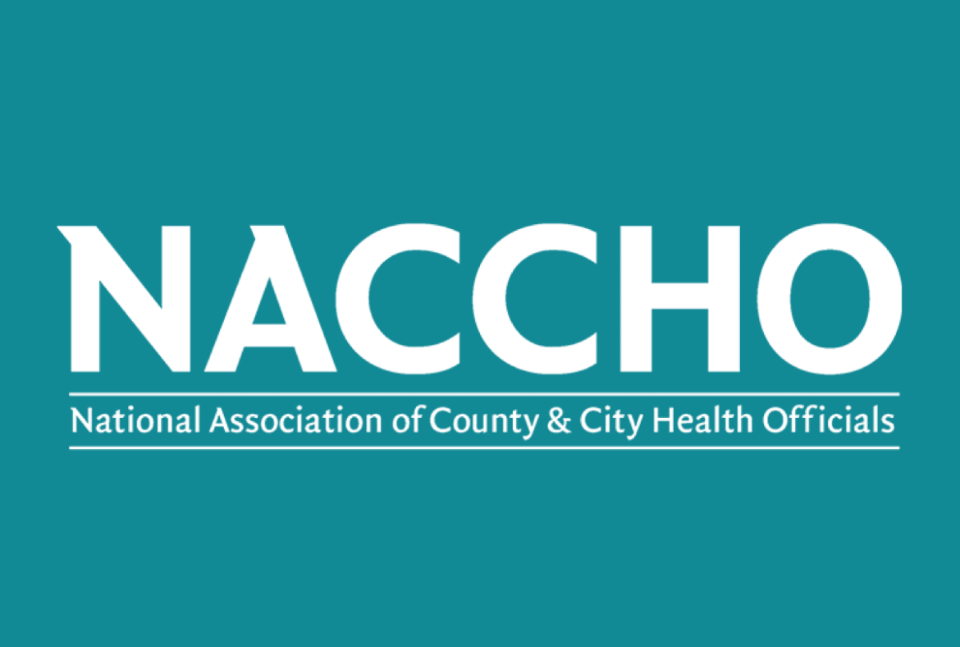 Communications VocabularyBelow is a list of nice-to-know communications terms that may come in handy when interacting with the press or other communications teams.Clips: A prepared list of stories that are of interest or relevance to an individual or organizationHolding Statement: Pre-approved language that can be given to the press if they callAudience: The person or people you want to communicate withGoogle Alerts: A free content detection and notification tool offered by Google that sends email alerts to subscribers to sum up the activity around search terms and present new resultsFact Sheet: A one-page document that provides basic information on a specific topic in an easy- and quick-to-read formatTalking Points: A set of clear, easily remembered phrases that outline a proposal, project, or ideaLandscape Analysis: A very basic set of audiences and channels to reach them that are relevant for your particular activity (e.g., finding key audiences to reach and how to reach them with what message) Off the Record: Whatever the journalist is told cannot be reported Not for Attribution: Whatever the journalist is told can be reported so long as it is not attributed to the person who said it FAQ / RTQ: Frequently asked questions (FAQ) / response to questions (RTQ) – a resource that outlines anticipated questions from audiences on a particular subject with given responses. Generally prepared in advance of an announcement.Media Avail: Press teams’ jargon for a “press conference”Channel: A system or method that is used for communicating with other people (e.g., email, fax, PTA meeting)Channel Mapping: An exercise to identify key audiences and the channels most effective to reach themOut-of-Home: A type of advertising that people interact with outside of their homes (e.g., bulletin board, public transit)Infographic: A representation of information in a graphic format designed to make the data more easily understandable at a glance Press Release: A written or recorded communication directed at members of the news media for the purpose of announcing something ostensibly newsworthy. Often used as the “official” statement that other communications products like social media messages or speeches refer back toCommunications Mapping ToolsAudience and Channel Mapping ToolCore Message: What information do you need to relay to your audience(s)?Summary of changes/ask/materials: What information/request are you asking of your audience(s)?Definitions for the table below.Audience: The person or people you want to communicate withChannel: A system or method that is used for communicating with other people (e.g., email, fax, PTA meeting)Communications Product: The chosen medium to send the informationTrust Mapping ToolCommunity Leader/Influencer Group: Who is your audience?Situation: Where are they when they are receiving the information? What else is occurring at that time or in that space?What else is occurring at that time or in that space?Associations: What is the message being sent associated with (e.g., certain people, places, ideas, political views, companies)?Cultural Frames/Schema: What are the broad values that will frame the reception of your messaging (e.g., religious belief systems, national belief systems, ideas like “good people work hard” or “parents know what is best for their children”)?Physical Signals: What are the physical sensations people are going through at the time of receiving the information (i.e., if people are tired, busy, hungry, they are less likely to be receptive to the message you are trying to send)?Emotions: How are people feeling, in general and about the topic of your message, when they are taking in the information?Communications StrategiesStrategies for Mitigating ConflictThe LARA technique was created from and informed by social work, conflict resolution, and mediation as a way to engage in conflict empathetically and invite diverse perspectives in an effort to create shared meaning. It builds respect and common ground between people in conversation, allowing you to explore your differences more openly and honestly.LARA stand for:Listen carefully.Affirm a feeling or value you share with the speaker. This not only makes the person feel heard and understood, but also builds common ground between you. Respond directly to the concerns or questions the speaker has raised.Ask questions or add information. Open-ended questions help you gain a better understanding of the other person’s perspective.When using the LARA technique, use phrases such as…“I sense that you feel…”“I agree with what you said about…”“Why do you think you reacted that way?”Use “I-statements” to frame your responsesStrategies for Building TrustThe goal of trusted communication work is not to build agreement or compliance directly, but build the relationships needed for trust between parties. Below are some Do’s and Don’ts when trying to build trust:DO…Go where information is already trustedMaintain a single place for all information to remain availableAddress rumors directlySet and communicate timelines Emphasize authentic connectionName realities directly (including emotions) Use leading practices for safe messagingBe creative about where you are putting your messages DON’T…Give in to “explain and defend” Expect to be trusted Assume people have seen/read/understood past materials Assume “official channels” are the only place people are getting informationForce similarity or credibilityAssume saying nothing will have no impactUse an anonymous email, group, pronounHelpful How To’sHow to Set up a LinkedIn ProfileTo join LinkedIn and create your profile:Navigate to the LinkedIn sign-up page.Type your first and last name, email address, and a password you'll use.Note: You must use your true name when creating a profile. Company names and pseudonyms are not allowed, as we explain in our User Agreement.Click Join now.Complete any additional steps as prompted.For pro tips and tricks to create a strong LinkedIn profile, see this link.Learn more about:What to do if you get a message that states that your email address is already registeredHow LinkedIn can help youSign in and out of your accountClose your account7 Things You Can Do Today to Improve Your Official LinkedIn PresenceConfirm you are not using your personal email address as your public contact informationSet a custom URL instead of the one LinkedIn assigned (likely first-last-345682346)Update your portrait and banner photosUpdate at least your last 3 titles, with accurate dates and locationsUpdate/confirm your education entriesIdentify 1-3 non-profits to followFollow each of your colleagues in your office, at NACCHO, and from your partner network *Bonus: Share a (non-political) article you read recently with 1-2 sentences of comment on why it matters to you, your job, or public health!LinkedIn Tips and TricksFor help setting a custom URL for your LinkedIn profile, see the following link:https://www.linkedin.com/help/linkedin/answer/a542685/manage-your-public-profile-url?lang=enFor help updating your portrait and banner photos, see the following links:Portrait Photo: https://www.linkedin.com/help/linkedin/answer/a541850/add-change-edit-or-delete-your-linkedin-profile-photo?lang=en#:~:text=Click%20on%20your%20profile%20photo,to%20change%20your%20profile%20photo.Banner Photo: https://www.linkedin.com/help/linkedin/answer/a568217/add-or-change-the-background-photo-on-your-profile?lang=enFor help updating your LinkedIn profile information (e.g., titles, education), see the following link:https://www.linkedin.com/help/linkedin/answer/a546603For help following others/other organizations on LinkedIn, see the following link:https://www.linkedin.com/help/linkedin/answer/a524326/follow-unfollow-or-mute-people?lang=en#:~:text=Click%20the%20My%20Network%20icon,you%20now%20follow%20the%20person.How to Set Up Google AlertsTo keep in-the-know about what is being circulated on the internet on a topic or person, including your name, or your local health department’s name, you can set up a Google Alert to automatically send you an email with every new result on your requested topic. See instructions on how to create, edit, and delete a Google alert below. For more information on  Google alerts, see this link here.Create an AlertGo to Google Alerts.In the box at the top, enter a topic you want to follow (e.g., your name, the name of your LHD, the name of a community leader or influencer)To change your settings, click Show options. You can change:How often you get notificationsThe types of sites you’ll seeYour languageThe part of the world you want info fromHow many results you want to seeWhat accounts get the alertClick Create Alert. You’ll get emails whenever we find matching search results.Edit an AlertGo to Google Alerts.Next to an alert, click Edit .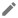 If you don’t see any options, click Show options.Make your changes.Click Update Alert.To change how you get alerts, click Settings   check the options you want and click Save.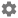 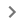 Delete an AlertGo to Google Alerts.Next to the alert you want to remove, click Delete .Optional: You can also delete an alert by clicking Unsubscribe at the bottom of an alert email.AudienceChannelsChannelsChannelsChannelsCommunications Product/OutputEx: SchoolsEx: School officialsEx: PTA meetingsEx: ESL teachersEx: Emails / Staff InserviceEx: Social media message